МУНИЦИПАЛЬНОЕ  АВТОНОМНОЕ  ДОШКОЛЬНОЕ  ОБРАЗОВАТЕЛЬНОЕ  УЧРЕЖДЕНИЕ ДЕТСКИЙ  САД № 155 ГОРОДА ТЮМЕНИ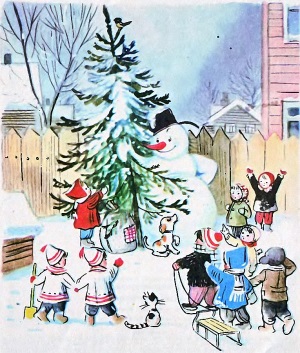 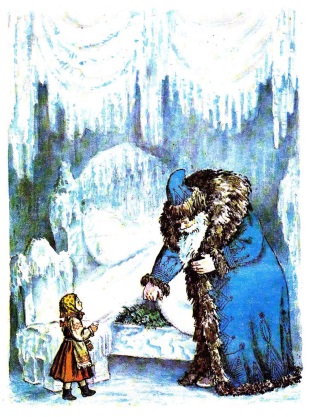 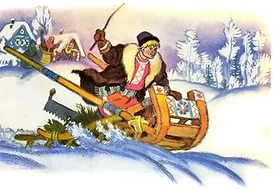 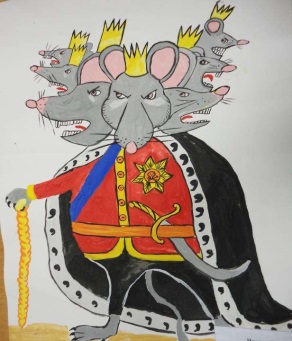 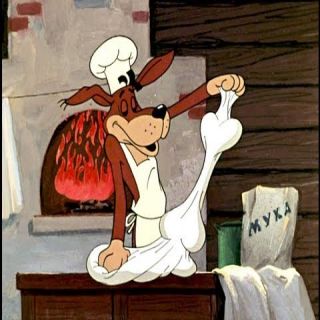                                                                   Подготовила                                                                 Старший воспитатель                    Татьяна Павловна КрасовскихТюмень, 2015  ВАРИАНТ 1  для детей подготовительной группыЗадачи:1. Уточнить и расширить знания детей о русских народных сказках и сказках детских писателей на зимнюю тему.2. Закрепить умение выразительно отвечать на вопросы полным предложением.3. Развивать речь, воображение, мышление, слуховое внимание. 4. Воспитывать дружелюбие, честность и справедливость в игре. 5. Вызвать положительный эмоциональный отклик, желание принимать участие в соревновательных играх развивающего характера. Оборудование : иллюстрации к сказкам «Мороз Иванович» В. Одоевского,  П. Бажова «Серебряное копытце», «По щучьему веленью», «Снегурочка», «Зимовье зверей», Сутеева «Елка», Снежная королева  Г. Х. Андерсена, «Двенадцать месяцев» в переводе  С. Маршака, Э. А. Гофман «Щелкунчик», аудиозаписи музыкального сопровождения,  выставка книг, фишки- снежинки, магнитная доска,  2 стола: синий и красный, 2 телефона,  видеозаписи вопросов. видеопроектор,  экран, Предварительная  работа: 1) Чтение и слушание в аудиозаписи русских народных сказок " Заюшкина избушка", " Лисичка-сестричка и серый волк ", " По щучьему веленью", " Снегурочка", " Зимовье зверей". «Снежная королева»,  «12  месяцев», «Щелкунчик»2) Беседы по их содержанию. 3) Оформление выставки иллюстраций и книг о зиме. 4) Совместные и самостоятельные игры с настольным театром. 5) Просмотр мультфильмов «Умка», «Зима в Простоквашино»,  "Морозко", "Снежная королева", "Мороз Иванович" «Щелкунчик», «По щучьему веленью».Ход игры:Вступительная часть.Ведущий: - Ребята, а вы любите сказки? Много сказок знаете? Я предлагаю вам отправиться в путешествие. Но наше путешествие будет необычным, а сказочным. Приглашаю вас принять участие в литературном брейн -  ринге  под  названием " Путешествие в зимнюю сказку".Познакомлю вас с правилами игры. Игра  состоит из нескольких  туров. За игровые столы приглашаются 2 команды. Игра между двумя командами состоит из пяти вопросов. В случае ничейного результата задаётся дополнительный вопрос.Ведущий задаёт вопрос, подаёт сигнал "Время" и засекает время. На обсуждение и ответ командам даётся 30 секунд. Отвечает первой команда, которая первой изъявит желание отвечать. О своей готовности дать ответ команда подает звуковым сигналом  телефона.В случае правильного ответа команда получает 1 снежинку. Если команда не дает  правильного ответа,    вторая команда должна дать ответ в течение 5 сек. Если очко (снежинка) не разыграно, то в следующем туре разыгрывается два очка. Если не разыграны два тура подряд, то в третьем туре разыгрывается три очка.В случае, если победитель определяется досрочно, то игра останавливается.ЗАДАЧА ИГРОКОВ СОБРАТЬ  БОЛЬШИЙ СУГРОБ ИЗ СНЕЖИНОК, т.е. набрать 5 очков.Все участники разбиваются на команды по 4 человекаВедущий:  Внимание: разыгрывается право начать игру.  Один из зрителей достает по 1 эмблеме команд. Итак,  за синий стол приглашается команда «……..», а за красный стол команда «…..». Вопросы командам:1  турВопрос 1 . " Назови сказку "Ведущий:-«Сказки просят: а сейчас: вы друзья, узнайте нас». Я показываю иллюстрации к сказкам о зиме. Вам нужно дать название сказки и  её автора, если он есть.  ( командам предлагаются иллюстрации к сказкам " Зимовье зверей ", " Серебряное копытце" П. Бажова,, « Мороз Иванович», «Снежная королева» Г. Х. Андерсен)Вопрос 2.  Звучит  колыбельная медведицы из м/ф «Умка» . Думаю вы узнали героев этого мультфильма. Вопрос : «Как  медведица учила медвежонка делать берлогу ?»Вопрос 3.  Составь предложение  по картинкам . (каждой команде по 1 иллюстрации к  сказкам: «Серебряное копытце» и «Мороз Иванович» ) Вопрос 4.   Закончи предложение: - Ну, теперь твой черед, братец, — сказал Январь и отдал посох меньшому брату, лохматому …. (Февралю)Некоторым  людям  осколки попадали прямо в сердце  и…. (сердце превращалось в кусок льда).Вопрос 5.   Звучит  песня из М/ф «Зима в Простоквашино» -  «Кабы не было зимы». Назовите всех героев  этого мультфильма.Подводятся  итоги  раунда. Проигравшая команда покидает игровой стол, а капитан  команды победительницы  выбирает себе  команду – соперника. (по эмблеме). Команды занимают свои места за игровыми столами.турВопрос 1. Угадай сказку. Видеозапись . Отрывок из сказки «Мороз Иванович»Вопрос 2.  Сколько раз  обхитрила Лиса Волка в  известной вам зимней сказке ?Вопрос  3.  Озвучьте этот кадр:  из м/ф «Зима в Простоквашино».  (Ответ я ему сейчас  нарисую.  Вот. Это национальная индейская изба. Вигвам  -  называется) Иллюстрация к сказке Мороз Иванович. В. Одоевскаго (Не успела она договорить, как серебряный слиток растаял и полился на пол; он был не что иное, как ртуть, которая застыла от сильного холода; в то же время начал таять и брильянт. А петух вскочил на забор и громко закричал:Кукареку-кукурекулька,У Ленивицы в руках ледяная сосулька!)Вопрос  4.  Кому принадлежат эти слова  « Возьми меня, дедо, с собой! Я в балагане сидеть буду. Может, Серебряное Копытце близко подойдёт — я и погляжу».  («Серебряное копытце» Даренка)«Разбегайтесь, ручьи, 
                        Растекайтесь, лужи, 
                        Вылезайте, муравьи, 
                        После зимней стужи! 
                        Пробирается медведь 
                        Сквозь лесной валежник. 
                        Стали птицы песни петь, 
                        И расцвел подснежник.»  месяц   Март (С. Маршак «Двенадцать месяцев»)Вопрос 5.  Предмет, который выпусти Герду из царства старушки колдуньи. (калитка).Подводятся  итоги  раунда. Проигравшая команда покидает игровой стол, а капитан  команды победительницы  выбирает себе  команду – соперника. (по эмблеме). Команды занимают свои места за игровыми столами.3 турВопрос 1. Разложи картинки в правильной последовательности ( по сказке  Сутеева «Елка»)Вопрос 2.  Звучит  песня из М/ф «Ну, погоди!» -  «Расскажи снегурочка». Вопрос от  жюри. Задает Ольга Петровна. Какими  зимними видами спорта  увлекался волк их этого мультфильма ?Вопрос  3.  Назови  домашних  животных и птиц из  сказки  «Зимовье  зверей». (петух, бык, баран, гусь, свинья)Вопрос 4.   Назовите   всех героев  этой сказки . (показ иллюстрации к сказке)  «Двенадцать месяцев»)Вопрос 5.   Кому принадлежат эти слова:«Ловись,  рыбка, большая и маленькая» (Волку)«Закрой лапой нос. Он у тебя черный. Он тебя выдает» (медведица)Подводятся  итоги  раунда. Проигравшая команда покидает игровой стол, а капитан  команды победительницы  выбирает себе  команду – соперника. (по эмблеме). Команды занимают свои места за игровыми столами.4 турВопрос 1.  Видео вопрос. Угадай сказку. (Отрывок из сказки «Лиса и волк»)Вопрос 2.  Звучит  песня из М/ф «Дед Мороз и лето» . Вопрос: назовите название мультфильма. Как   спасли Деда Мороза в летнюю жару?Вопрос  3.  Озвучить иллюстрациюиз сказки «Двенадцать месяцев» — (Ты кто такая? — спрашивает. — Откуда взялась?— Из дому, — отвечает мачехина дочка. — Вы нынче моей сестре целую корзинку подснежников дали. Вот я и пришла по ее следам.— Сестру твою мы знаем, — говорит Январь-месяц, — а тебя и в глаза не видали. Ты зачем к нам пожаловала? - За подарками. Пусть Июнь-месяц мне земляники в корзинку насыплет, да покрупней. А Июль-месяц — огурцов свежих и грибов белых, а месяц Август — яблок да груш сладких. А Сентябрь-месяц — орехов спелых. А Октябрь…— Погоди, — говорит Январь-месяц. — Не бывать лету перед весной, а весне перед зимой. Далеко еще до июня-месяца. Я теперь лесу хозяин, тридцать один день здесь царствовать буду.«По щучьему веленью»- Вот уха будет сладка!Вдруг щука говорит ему человечьим голосом:- Емеля, отпусти меня в воду, я тебе пригожусь.А Емеля смеется:- На что ты мне пригодишься?.. Нет, понесу тебя домой, велю невесткам уху сварить. Будет уха сладка.Щука взмолилась опять:- Емеля, Емеля, отпусти меня в воду, я тебе сделаю все, что ни пожелаешь.- Ладно, только покажи сначала, что не обманываешь меня, тогда отпущу.Щука его спрашивает:- Емеля, Емеля, скажи - чего ты сейчас хочешь?- Хочу, чтобы ведра сами пошли домой и вода бы не расплескалась...Щука ему говорит:- Запомни мои слова: когда что тебе захочется - скажи только:"По щучьему веленью, по моему хотенью".Вопрос  5   Что сделал  со Щелкунчиком  мальчик  Фриц ?Подводятся  итоги  раунда. Проигравшая команда покидает игровой стол, а капитан  команды победительницы  выбирает себе  команду – соперника. (по эмблеме). Команды занимают свои места за игровыми столами.5 тур Вопрос 1.   Угадай сказку. (Отрывок из сказки «Щелкунчик») «…Сама Мышильда была слишком умудрена опытом, чтобы не понять хитрости Дроссельмейера, но ни ее предостережения, ни ее увещания не помогли: все семь сыновей и много-много Мышильдиных кумовьев и тетушек, привлеченные вкусным запахом жареного сала, забрались в дроссельмейеровские машинки - и только хотели полакомиться салом, как их неожиданно прихлопнула опускающаяся дверца, а затем их предали на кухне позорной казни. Мышильда с небольшой кучкой уцелевших родичей покинула эти места скорби и плача. Горе, отчаяние, жажда мести клокотали у нее в груди.»Вопрос 2.   Вопрос:  чего  боялся   ежик из мультфильма «Зимняя сказка»  с приближением весны ?   (Что  медвежонок  растает к весне, так как  он съел много снежинок)Вопрос  3.  Собери  картинку  по сказкам. Разрезные картинки («Мороз Иванович», «По щучьему веленью»)Вопрос 4.   Кому принадлежать эти предметы:  письмо, эскимо, зеркало, щука, корзинка,  пирожок.Вопрос 5.  Разложи картинки  в нужной последовательности. (по сказке 12 месяцев)
Подводятся  итоги  раунда. Проигравшая команда покидает игровой стол. Подводятся итоги  игры в целом. Жюри объявляют результаты. Награждение команды - победительницы. Вручение  грамот знаток   зимних сказок.ДОПОЛНИТЕЛЬНЫЕ ВОПРОСЫ:Отгадай загадкуКто знает эту сказку с детства,Поймёт, о чём я говорю:Какое транспортное средствоЕмелю привезло к царю?(Печка из р.н.с «По щучьему велению»)Послушав лисьего совета,Сидел на речке до рассвета.Рыбешки, правда, не поймал,Лишь хвост бедняга потерял.(Волк из р.н.с. «Лиса и волк»)Красна девица грустна:Ей не нравится весна,Ей на солнце тяжко!Слёзы льёт бедняжка.           (Снегурочка.)«Чей сугроб больше»  чья  команда  назовет  больше зимних слов. (дети называют  слова  и кладут снежинку.Угадай мелодию. (минусовка «кабы не было зимы», «песенка зайца и волка», «в лесу родилась  елочка»  ВАРИАНТ 2  для детей старшего дошкольного возрастаЗадачи:1. Уточнить и расширить знания детей о русских народных сказках и сказках детских писателей на зимнюю тему.2. Закрепить умение выразительно отвечать на вопросы полным предложением.3. Развивать речь, воображение, мышление, слуховое внимание. 4. Воспитывать дружелюбие, честность и справедливость в игре. 5. Вызвать положительный эмоциональный отклик, желание принимать участие в соревновательных играх развивающего характера. Оборудование : иллюстрации к сказкам «Мороз Иванович» В. Одоевского,  П. Бажова «Серебряное копытце», «По щучьему веленью», «Снегурочка», «Зимовье зверей», Сутеева «Елка», Снежная королева  Г. Х. Андерсена, «Двенадцать месяцев» в переводе  С. Маршака, Э. А. Гофман «Щелкунчик», аудиозаписи музыкального сопровождения,  выставка книг, фишки- снежинки, магнитная доска,  2 стола: синий и красный, 2 телефона,  видеозаписи вопросов. видеопроектор,  экран.Ход игры:Вступительная часть.Ведущий: - Ребята, а вы любите сказки? Много сказок знаете? Я предлагаю вам отправиться в путешествие. Но наше путешествие будет необычным, а сказочным. Приглашаю вас принять участие в литературном брейн -  ринге  под  названием " Путешествие в зимние  сказки".Познакомлю вас с правилами игры. Игра  состоит из нескольких  туров. За игровые столы приглашаются 2 команды. Игра между двумя командами состоит из пяти вопросов. В случае ничейного результата задаётся дополнительный вопрос.Ведущий задаёт вопрос, подаёт сигнал "Время" и засекает время. На обсуждение и ответ командам даётся 30 секунд. Отвечает первой команда, которая первой изъявит желание отвечать. О своей готовности дать ответ команда подает звуковым сигналом  телефона.В случае правильного ответа команда получает 1 снежинку. Если команда не дает  правильного ответа,    вторая команда должна дать ответ в течение 5 сек. Если очко (снежинка) не разыграно, то в следующем туре разыгрывается два очка. Если не разыграны два тура подряд, то в третьем туре разыгрывается три очка.В случае, если победитель определяется досрочно, то игра останавливается.ЗАДАЧА ИГРОКОВ СОБРАТЬ  БОЛЬШИЙ СУГРОБ ИЗ СНЕЖИНОК, т.е. набрать 5 очков.Все участники разбиваются на команды по 4 человекаВедущий:  Внимание: разыгрывается право начать игру.  Один из зрителей достает по 1 эмблеме команд. Итак,  за синий стол приглашается команда «……..», а за красный стол команда «…..». Вопросы командам:1  турВопрос 1 . " Назови сказку "Ведущий:-«Сказки просят: а сейчас: вы друзья, узнайте нас». Я показываю иллюстрации к сказкам о зиме. Вам нужно дать название сказки и  её автора, если он есть.  ( командам предлагаются иллюстрации к сказкам " Зимовье зверей ", " Серебряное копытце" П. Бажова,, « Мороз Иванович», «Снежная королева» Г. Х. Андерсен)Вопрос 2.  Звучит  колыбельная медведицы из м/ф «Умка» . Думаю вы узнали героев этого мультфильма. Вопрос : «Как  медведица учила медвежонка делать берлогу ?»Вопрос 3.  Составь предложение  по картинкам . (каждой команде по 1 иллюстрации к  сказкам: «Серебряное копытце» и «Мороз Иванович» ) Вопрос 4.   Закончи предложение: - Ну, теперь твой черед, братец, — сказал Январь и отдал посох меньшому брату, лохматому …. (Февралю)Некоторым  людям  осколки попадали прямо в сердце  и…. (сердце превращалось в кусок льда).Вопрос 5.   Звучит  песня из М/ф «Зима в Простоквашино» -  «Кабы не было зимы». Назовите всех героев  этого мультфильма.Подводятся  итоги  раунда. Проигравшая команда покидает игровой стол, а капитан  команды победительницы  выбирает себе  команду – соперника. (по эмблеме). Команды занимают свои места за игровыми столами.турВопрос 1. Угадай сказку. Видеозапись . Отрывок из сказки «Мороз Иванович»Вопрос 2.  Сколько раз  обхитрила Лиса Волка в  известной вам зимней сказке ?Вопрос  3.  Озвучьте этот кадр:  из м/ф «Зима в Простоквашино».  (Ответ я ему сейчас  нарисую.  Вот. Это национальная индейская изба. Вигвам  -  называется) Иллюстрация к сказке Мороз Иванович. В. Одоевскаго (Не успела она договорить, как серебряный слиток растаял и полился на пол; он был не что иное, как ртуть, которая застыла от сильного холода; в то же время начал таять и брильянт. А петух вскочил на забор и громко закричал:Кукареку-кукурекулька,У Ленивицы в руках ледяная сосулька!)Вопрос  4.  Кому принадлежат эти слова  « Возьми меня, дедо, с собой! Я в балагане сидеть буду. Может, Серебряное Копытце близко подойдёт — я и погляжу».  («Серебряное копытце» Даренка)«Разбегайтесь, ручьи, 
                        Растекайтесь, лужи, 
                        Вылезайте, муравьи, 
                        После зимней стужи! 
                        Пробирается медведь 
                        Сквозь лесной валежник. 
                        Стали птицы песни петь, 
                        И расцвел подснежник.»  месяц   Март (С. Маршак «Двенадцать месяцев»)Вопрос 5.  Предмет, который выпусти Герду из царства старушки колдуньи. (калитка).Подводятся  итоги  раунда. Проигравшая команда покидает игровой стол, а капитан  команды победительницы  выбирает себе  команду – соперника. (по эмблеме). Команды занимают свои места за игровыми столами.3 турВопрос 1. Разложи картинки в правильной последовательности ( по сказке  Сутеева «Елка»)Вопрос 2.  Звучит  песня из М/ф «Ну, погоди!» -  «Расскажи Снегурочка».  Какими  зимними видами спорта  увлекался волк их этого мультфильма ?Вопрос  3.  Назови  домашних  животных и птиц из  сказки  «Зимовье  зверей». (петух, бык, баран, гусь, свинья)Вопрос 4.   Назовите   всех героев  этой сказки . (показ иллюстрации к сказке)  «Двенадцать месяцев»)Вопрос 5.   Кому принадлежат эти слова:«Ловись,  рыбка, большая и маленькая» (Волку)«Закрой лапой нос. Он у тебя черный. Он тебя выдает» (медведица)Подводятся  итоги  раунда. Проигравшая команда покидает игровой стол, а капитан  команды победительницы  выбирает себе  команду – соперника. (по эмблеме). Команды занимают свои места за игровыми столами.4 турВопрос 1.  Видео вопрос. Угадай сказку. (Отрывок из сказки «Лиса и волк»)Вопрос 2.  Звучит  песня из М/ф «Дед Мороз и лето» . Вопрос: назовите название мультфильма. Как   спасли Деда Мороза в летнюю жару?Вопрос  3.  Озвучить иллюстрациюиз сказки «Двенадцать месяцев» — (Ты кто такая? — спрашивает. — Откуда взялась?— Из дому, — отвечает мачехина дочка. — Вы нынче моей сестре целую корзинку подснежников дали. Вот я и пришла по ее следам.— Сестру твою мы знаем, — говорит Январь-месяц, — а тебя и в глаза не видали. Ты зачем к нам пожаловала? - За подарками. Пусть Июнь-месяц мне земляники в корзинку насыплет, да покрупней. А Июль-месяц — огурцов свежих и грибов белых, а месяц Август — яблок да груш сладких. А Сентябрь-месяц — орехов спелых. А Октябрь…— Погоди, — говорит Январь-месяц. — Не бывать лету перед весной, а весне перед зимой. Далеко еще до июня-месяца. Я теперь лесу хозяин, тридцать один день здесь царствовать буду.«По щучьему веленью»- Вот уха будет сладка!Вдруг щука говорит ему человечьим голосом:- Емеля, отпусти меня в воду, я тебе пригожусь.А Емеля смеется:- На что ты мне пригодишься?.. Нет, понесу тебя домой, велю невесткам уху сварить. Будет уха сладка.Щука взмолилась опять:- Емеля, Емеля, отпусти меня в воду, я тебе сделаю все, что ни пожелаешь.- Ладно, только покажи сначала, что не обманываешь меня, тогда отпущу.Щука его спрашивает:- Емеля, Емеля, скажи - чего ты сейчас хочешь?- Хочу, чтобы ведра сами пошли домой и вода бы не расплескалась...Щука ему говорит:- Запомни мои слова: когда что тебе захочется - скажи только:"По щучьему веленью, по моему хотенью".Вопрос  5   Что сделал  со Щелкунчиком  мальчик  Фриц ?Подводятся  итоги  раунда. Проигравшая команда покидает игровой стол, а капитан  команды победительницы  выбирает себе  команду – соперника. (по эмблеме). Команды занимают свои места за игровыми столами.5 тур Вопрос 1.   Угадай сказку. (Отрывок из сказки «Щелкунчик») «…Сама Мышильда была слишком умудрена опытом, чтобы не понять хитрости Дроссельмейера, но ни ее предостережения, ни ее увещания не помогли: все семь сыновей и много-много Мышильдиных кумовьев и тетушек, привлеченные вкусным запахом жареного сала, забрались в дроссельмейеровские машинки - и только хотели полакомиться салом, как их неожиданно прихлопнула опускающаяся дверца, а затем их предали на кухне позорной казни. Мышильда  с небольшой кучкой уцелевших родичей покинула эти места скорби и плача. Горе, отчаяние, жажда мести клокотали у нее в груди.»Вопрос 2.   Вопрос:  чего  боялся   ежик из мультфильма «Зимняя сказка»  с приближением весны ?   (Что  медвежонок  растает к весне, так как  он съел много снежинок)Вопрос  3.  Собери  картинку  по сказкам. Разрезные картинки («Мороз Иванович», «По щучьему веленью»)Вопрос 4.   Кому принадлежать эти предметы:  письмо, эскимо, зеркало, щука, корзинка,  пирожок.Вопрос 5.  Разложи картинки  в нужной последовательности. (по сказке  «Мороз Иванович» В. Одоевского)
Подводятся  итоги  раунда. Проигравшая команда покидает игровой стол. Подводятся итоги  игры в целом. Жюри объявляют результаты. Награждение команд - победительниц. 